Memory TreeRemembering Past Oakamoor Residents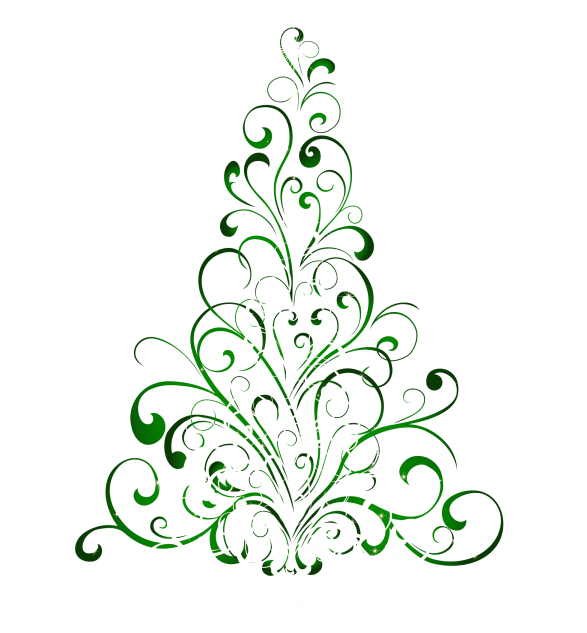 If you would like a memory bauble placed on the tree please contact;Glenys: Fern Hollow, Cotton Dell. 07902 262282 OR Vanessa: 3, The Square. 07748 593724With the name of the person to be remembered and who it is from.Oakamoor Parish Council have kindly donated the tree.  Any small donations would be appreciated to help cover costs of baubles, materials etc.